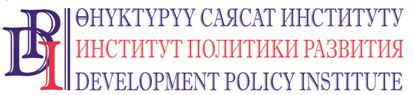 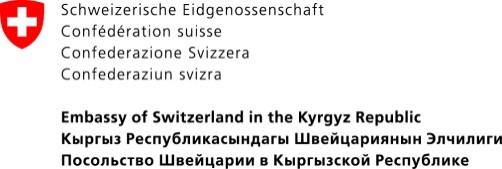 18 октября 2016 г.Кыргызстан, Иссык-Кульская область, с.Булан-СоготуПРЕСС-РЕЛИЗНа Иссык-Куле состоится форум с участием органов местного самоуправления и гражданского общества Джалал-Абадской, Иссык-Кульской и Чуйской областей18 и 19 октября 2016 года в с.Корумду Иссык-Кульской области состоится региональный форум на тему «Местная инициатива 2016». В работе форума примут участие около 60 представителей органов местного самоуправления и гражданского общества из айылных аймаков и малых городов Джалал-Абадской, Чуйской и Иссык-Кульской областей. Организатором форума выступает Проект «Голос граждан и подотчетность органов МСУ: бюджетный процесс», финансируемый правительством Швейцарии и выполняемый Институтом политики развития. В ходе мероприятия участники рассмотрят и обсудят актуальные проблемы, пути их решения на местном уровне путем сотрудничества органов МСУ и местных сообществ.  Кроме того, в процессе мероприятия будут обнародованы результаты трех конкурсов, проведенных среди муниципалитетов Иссык-Кульской, Чуйской и Джалал-Абадской областей, и будут вручены дипломы, сертификаты победителям и призерам конкурса. «Победившие муниципалитеты по всем четырем конкурсам презентуют своим коллегам свои проекты, - делится подробностями Айнура Балакунова, специалист по гражданскому участию Проекта. – Для эффективного обсуждения и достижения цели форума, участники будут работать в группах. А наша цель в данном случае – донести до участников примеры лучшей практики, которые в данном случае выступают в качестве победивших проектов. Мы предлагаем участникам конкурсов детально изучить примеры и предоставляем им возможность реплицировать их у себя».  Призовой фонд конкурса «Местная инициатива 2016» среди муниципалитетов Чуйской области в 2016 году составил 501 000 сомов. В начале сентября 2016 года Проект подвел итоги конкурса «Местная инициатива 2016», проведенного среди всех айылных аймаков и малых городов Чуйской области в период с 5 июля по 5 августа 2016 года. Всего на конкурс по Чуйской области поступило 47 заявок из 18 муниципалитетов. Целью конкурса было выявить успешные примеры по реализации местных инициатив, направленных на решение дел местного значения с целью поощрения и дальнейшего распространения. Конкурс также должен был способствовать применению передовых методов работы и новых способов решения вопросов местного значения в партнерстве местных сообществ с органами местного самоуправления в Кыргызстане. Право на участие в конкурсе имели лидеры местных сообществ, инициативные группы, НПО, органы местного самоуправления, муниципальные учреждения и организации, которые провели мероприятия, полезные местному сообществу, и которые могут быть применены в других айылных аймаках.Конкурсная комиссия в составе представителей из ГАМСУМО при Правительстве КР, ОЮЛ «Альянс «За прозрачный бюджет», Агентства инициатив развития, Проекта и Института политики развития, рассмотрев и оценив поступившие 47 заявок, распределила призовые места следующим образом:1 место - «Чистая питьевая вода – это здоровье и долголетие», Фрунзенский АА Панфиловского района с присуждением приза на сумму 135 000 сомов; 2 место - «Вода – это источник жизни», Кызыл-Тууский АА Сокулукского района с присуждением приза на сумму 90 000 сомов;3 место - «Чистая питьевая вода - залог здоровья», Боролдойский АА Кеминского района с присуждением приза на сумму 63 000 сомов; 3 место  – «Счастливое детство наших детей – это наше будущее», Кочкорбаевский АА Ысык-Атинского района с присуждением приза на сумму 63 000 сомов.Комиссия также отметила местные инициативы и присудила поощрительные призы в размере 13 500 сомов 8 заявкам: «Спорт – это формирование личности и выявление лидерства» – Грозденский АА, Аламудунский район;«Доступная чистая вода» - Кунтууский АА, Сокулукский район;«Уличные фонари – необходимость, а не роскошь» - Таш-Мойнокский АА, Аламудунский район;«Качественное предоставление услуг дошкольного образования детям» -  г. Кемин;«Спорт – это здоровый дух в здоровом теле» - Юрьевский АА, Ысык-Атинский район;«Никто не забыт, ничто не забыто. Создание памятника ветеранам и труженикам, вернувшимся с войны» - Буранинский АА, Чуйский район;«Активизация родителей детей с инвалидностью с. Новопавловка и создание инклюзивной площадки для детей с ограниченными возможностями здоровья» - Новопавловский АА, Сокулукский район;«Улица мира и согласия» - Новопокровский АА, Ысык-Атинский район.Поощрительно-утешительные призы в размере 7000 сомов были присуждены следующим 6 заявкам: «Зона отдыха» - Ак-Башатский АА, Жайылский район;«Хорошая дорога – благополучие сообщества» - Александровский АА, Московский район;«Мечта родителя и ребенка!» - Ленинский АА, Аламудунский район;«Ынтымак» - Кайназаровский АА, Сокулукский район;«Благоустройство Аллеи Единства на улице Шамсинской» - г.Токмок;«Школьники за чистоту и благоустройство села» - Байтикский АА, Аламудунский район.Конкурс на тему «Реальное участие граждан в формировании бюджета на 2016 год» с призовым фондом в 400 000 сомов был проведен с целью поощрения опыта и желания органов МСУ учитывать потребности населения в проекте местного бюджета, содействия повышению уровня прозрачности и подотчетности органов МСУ перед населением, среди муниципалитетов Чуйской области.«На конкурс, проведенный в период с 15 мая по 15 августа 2016 года, поступило 12 заявок от представителей 12 органов местного самоуправления Чуйской области, - комментирует итоги конкурса Азамат Мамытов, специалист по муниципальным финансам Проекта. – Для сохранения анонимности и объективной оценки со стороны членов Конкурсной комиссии, все конкурсные заявки были обработаны и переданы на рассмотрение членам конкурсной комиссии с проставленными кодами вместо названий муниципалитетов».Согласно решению Конкурсной комиссии, призовые места были распределены следующим образом: 1 место – Буранинский айыл окмоту Чуйского района с присуждением приза на сумму 100 000 сомов.2 место – Юрьевский айыл окмоту Ысык-Атинского района на сумму 80 000 сомов.3 место – Грозденский айыл окмоту Аламудунского района с присуждением приза на сумму 70 000 сомов.Комиссия также присудила поощрительные призы в размере 30 000 сомов трем ОМСУ: Кызыл-Тууский АО Сокулукского района, Кен-Булунский АО Ысык-Атинского района, Первомайский АО Московского района, и поощрительно-утешительные призы в размере 10 000 сомов каждому следующим 6 АА: Кочкорбаевский АО Ысык-Атинского района, Кунтууский АО Сокулукского района, Он-Биржылгинский АО Чуйского района, Фрунзенский АО Панфиловского района, Таш-Мойнокский АО Аламудунского района,Боролдойский АО Кеминского района.Конкурс «Местная инициатива 2016» среди муниципалитетов Джалал-Абадской и Иссык-Кульской областей. Призовой фонд: 356 500 сомов. Конкурсная комиссия, рассмотрела и оценила 36 заявок, поступивших от муниципалитетов двух областей, и подвела итоги 12 октября 2016 года. Согласно ее решению, призовые места были распределены следующим образом: 1 место  - «Обеспечение питьевой водой сел Сары-Согот и Бел-Алды в Бел-Алдинском АА», Бел-Алдинский АА Токтогульского района Джалал-Абадской области с присуждением приза на сумму 135 000 сомов; 2 место - «Улучшение условий питания и санитарии для учащихся начальных классов в средней школе им. Т.Сатыбалдиева», Сары-Булунский АА Тогуз-Тороуского района Джалал-Абадской области с присуждением приза на сумму 90 000 сомов;3 место - «Молодежь сама решает свои проблемы», ОФ «Адеп булагы», Бостеринский АА Иссык-Кульского района Иссык-Кульской области с присуждением приза на сумму 63000 сомов.Кроме того, комиссия решила отметить местные инициативы и присудить поощрительные призы в размере 13 500 сомов следующим 3 заявкам: «Открытие детского сада "Бобоктай Байэл"» – Джети-Огузский АА, Джети-Огузский район Иссык-Кульской области;«Вода - источник жизни, вода - основа жизни» - Тогуз-Тороуский АА, Тогуз-Тороуский район Джалал-Абадской области;«Пограничный канал или инициатива, вдохновившая население, проживающее в приграничной зоне» - Первомайский АА, Ала-Букинский район Джалал-Абадской области.Комиссия также отметила инициативы и присудила поощрительно-утешительные призы в размере 7 000 сомов следующим 4 заявкам: «Строительство мини футбольного поля в селе Жон» - Бешик-Жонский АА, Базар-Коргонский район Джалал-Абадской области;«Развитие общинного детского сада» - Улахолский АА, Тонский район Иссык-Кульской области;«Ограждение и благоустройство детского сада "Перизат", а также создание условий детям для игр во дворе» - Каргалыкский АА, Тогуз-Тороузский район Джалал-Абадской области;«Установка уличного освещения на улице Победы в селе Ак-Чий» - Ак-Чийский АА, Ак-Сууйский район Иссык-Кульской области. Конкурс «Роль организаций гражданского общества (НПО) в вовлечении граждан в бюджетный процесс».  Призовой фонд: 200 000 сомов. Конкурс проводился в период с 19 июля по 30 сентября 2016 года среди организаций гражданского общества, зарегистрированных в качестве НПО и действующих на территории муниципалитетов Чуйской области. «Конкурс проводился с целью выявить и поощрить организации гражданского общества (НПО), добившихся успехов в отстаивании прав на участие граждан в принятии решений на местном уровне, в бюджетном процессе, в достижении подотчетности со стороны органов местного самоуправления, - рассказывает Алтынай Бузурманкулова, Координатор полевых работ Проекта. - . 12 октября 2016 года Конкурсная комиссия в составе представителей: ГАМСУМО при Правительстве КР, Минфина КР, ОЮЛ «Альянса «За прозрачный бюджет», Проекта и Института политики развития, подвела итоги конкурса, на который поступило 12 заявок. Согласно решению комиссии, были определены следующие победители:1 место – «Активизация и вовлечение сельских женщин КР в бюджетный процесс», ОЮЛ «Альянс «За прозрачный бюджет», с присуждением приза на сумму 70 000 сомов; 2 место – «Выявление потребностей и вовлечение граждан в бюджетный процесс в Байтикском АА», Учреждение «Центр развития сообществ», с присуждением приза на сумму 45 000 сомов;3 место - «Разработка и внедрение местной стратегии развития молодежи в 2 пилотных айыл окмоту в Чуйской области: с.Маевка и с.Красная речка», ОО «Институт развития молодежи», с присуждением приза на сумму 25 000 сомов.Комиссия дополнительно отметила и присудила поощрительные призы в размере 12 000 сомов следующим 5 заявкам: «Мониторинг общественных мероприятий силами ОГО (НПО)», общественный благотворительный фонд «Ырыс-Таалай», «Будущее айылного аймака за профессиональными кадрами и заинтересованным населением», общественный фонд «АВЕП»,«Совместная работа с местной властью по оказанию услуг детям с инвалидностью по месту проживания», ОО «Мечта ребенка»,«Создание службы раннего вмешательства – обеспечение доступа к образованию и развитию детей с ОВЗ с раннего возраста», ОО «Особый ребенок»,«Рассмотрение проекта бюджета г.Кемин в 2014 году», ОО «Онор-Булагы». «Общий призовой фонд 4х конкурсов, проведенных в рамках нашего Проекта в 2016 году, составил 1 миллион 457 тысяч 500 сомов, - подводит итоги руководитель Проекта Бекболот Бекиев. – Согласно заявкам победителей и призеров на эти средства были и будут приобретены оборудования, предназначенные для улучшения взаимодействия местного сообщества с органами МСУ, в том числе и для проведения общественных мероприятий. Обладатели поощрительных призов также приобрели  различные инвентари и оборудования, необходимые для проведения общественных мероприятий на местах. Кроме того, были закуплены игрушки, книги, столы и стулья для детских садов по заявке призеров. Разумеется, мы продолжим оказывать посильную помощь и поддержку сельским муниципалитетам с целью поощрения их усилий в обеспечении прозрачности и открытости местных бюджетов».Полное описание примеров вы можете найти в октябрьском номере журнала «Муниципалитет». Подробная информация  размещена на сайтах: www.vap.kg, www.dpi.kg  Подробнее: специалист по связям с общественностью Института политики развития  
Нургуль Джаманкулова, тел.: (0555) 313-385, (0770) 771-711, njamankulova@dpi.kg 